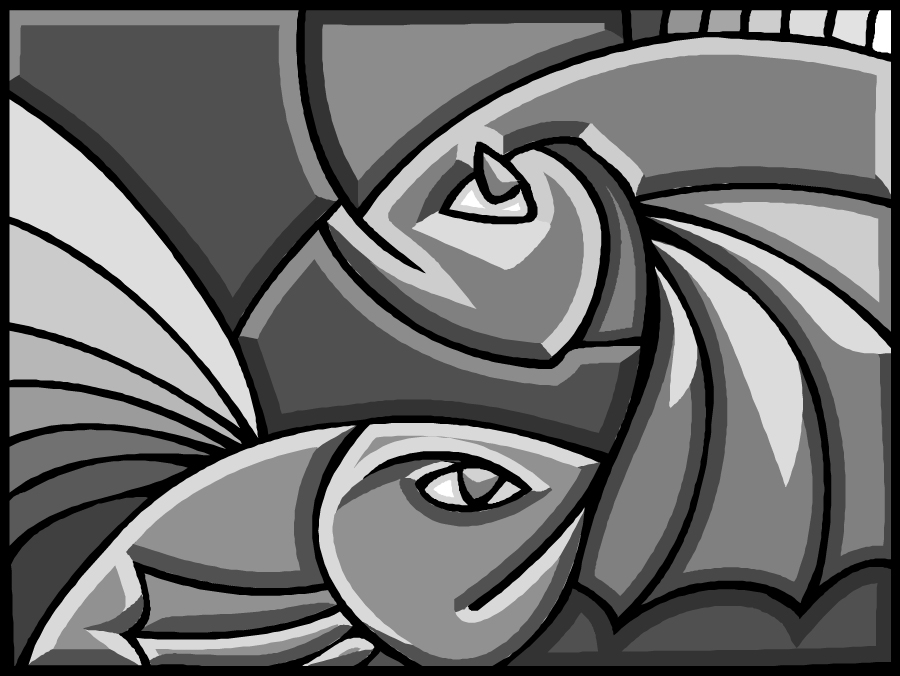 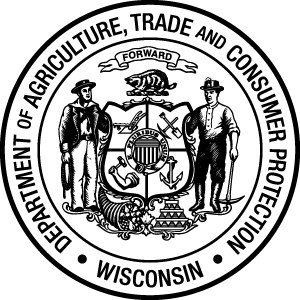 DAH-062														11/08Fish farm typesType 2 registration allows:All the activities allowed under Type 1Raising bait for sale or tradeRaising, buying, trading, or importing live fish/fish eggs for resale,      stocking, processing, or exchange Distributing fish/fish eggs (not produced on your fish farm) from inside this state      to outside this state  Type 3 registration allows:All the activities allowed under Types 1 and 2Obtaining, selling or distributing live fish or fish eggs from a wild source of species susceptible to Viral Hemorrhagic Septicemia.If you have fish farms at more than one locationA “location” is a single parcel of land, or two or more contiguous parcels of land.     “Contiguous” means “touching,” but a road, river, railroad, or section line does not break   the contiguity.  Each location must be a separate registration, on a separate form.You do not have to register all your locations as the same type of fish farm. Call us before moving fish or eggs between locations to see if you need a fish health certificate.If you have more than one fish farm at the same locationYou can register more than one fish farm on the same parcel or on contiguous parcels if we certify the farms as medically separated. Call 608-224-4887 to request certification.    There is a $400 (per day) fee for inspection.  Each farm may be considered separate for purposes of disease control and movement; this means that you might need a fish health certificate to move fish or eggs between the farms. Contact us before moving fish or eggs.Annual feesType 1 registration:$37.50 for one registration$50 for two or more registrationsType 2 and Type 3 registration:$125 for 1-5 registrations$150 for 6-10 registrations$200 for 11-20 registrations$300 for more than 20 registrationsPrimary and secondary schools and veterans eligible for the veteran’s fee waiver program under s. 45.44, Wis. Stats., are exempt from fees.Completing the application for registrationBe sure to complete all areas of the form, on both sides of each page.  If you don’t, it will delay your registration.You also need to register as a livestock premises if there are fish/fish eggs in the pond or you intend to stock the pond this registration year.  Call 1-888-808-1910 or go to www.wiid.org to register your premises.  Without this livestock premises code on your fish farm registration, processing will be delayed. A check or money order for the appropriate fee must accompany your application. We will not issue your registration certificate without payment.Send the application and payment to:                       Send Social Security number form to:WDATCP                                                                WDATCP/DAHPO Box Lockbox 93598                                        Attn: Program and Policy SupervisorMilwaukee, WI  53293-0598                                  PO Box 8911                                                                                Madison, WI  53708-8911Call 608-224-4887 if you have questions about completing the application.Ownership changesRegistration is not transferable. The new owner must apply to register the farm, even if the registration was up-to-date under the previous owner.Other changesIf there are changes in any of the information you provided on your registration application, you must contact us.  Call 608-224-4887 and ask for the aquaculture program associate.Keeping recordsYou need to keep the following records of all fish/fish egg shipments to or from your farm for five years:Name, address, fish farm registration number (if any),  and premises identification number (if any) of the person who shipped the fish/eggs, or to whom you delivered fish/eggsThe date that you received or delivered fish/eggsThe location where you received or delivered fish/eggsThe size or class, quantity, and species of fish/eggs received or deliveredImport permits issued by DATCP for movement of fish into  from another stateFish health certificatesYou do not need to keep records on the sale of live fish/eggs sold directly to a consumer for food or bait.Moving fishImporting fishHealth certificates are required to import live fish or fish eggs into Wisconsin from another state, or to move certain fish or fish eggs within Wisconsin.Health certificates are issued for:An individual shipment of fish/fish eggs, which expires 30 days after it is issued.  A fish farm inspection, which expires one year after it is issued.  Health certificates:Must be completed by a veterinarian or fish health inspector qualified to do fish health inspections, after a full inspectionMust include results from a qualified laboratory for required disease testing Must be sent to us within 7 days after completionAre available by calling 608-224-4887Importing non-native species of non-ornamental fish, such as tilapia, requires DNR approval. Import permits are required from the department to import live fish/fish eggs into Wisconsin from another state if the fish/fish eggs are either coming from or going to the wild.   If you register your fish farm, you may import fish/fish eggs from a fish farm in another state without an import permit as long as you have a health certificate. Using pesticidesYou need to be certified by the Agricultural Resource Management Division of the Wisconsin Department of Agriculture, Trade and Consumer Protection to apply restricted-use pesticides to destroy aquatic plants, microorganisms, or other pests.  This is in addition to your fish farm registration.  Call 608-224-4500 for information about pesticide applicator certification.There may be other federal, state or local regulations for use of pesticides.Processing and selling fish for foodTo process or sell fish for human food, you will need to work with a food safety inspector and obtain appropriate licenses from the Food Safety Division of Wisconsin Department of Agriculture, Trade and Consumer Protection. Call 608-224-4700.For more informationRules and statutesAnimal Health statute: http://www.legis.state.wi.us/statutes/Stat0095.pdf (see 95.60)Animal diseases and movement rule: http://www.legis.state.wi.us/rsb/code/atcp/atcp010.pdf (see subchapter VIII)DATCP aquaculture veterinarian
 Dr. Myron Kebus, 608-224-4876, myron.kebus@wisconsin.govDATCP aquaculture license/permit program associate
 608-224-4887, DATCPfishfarms@wisconsin.govDATCP online fish farm website information    http://datcp.wisconsin.gov, click on “Animals” tab and look for “fish farms”University of  aquaculture specialistsNorthern Region: Ron Johnson, 814-515-2570, ron.johnson@ces.uwex.eduSouthern Region: Jim Held, 920-648-2902, jaheld@wisc.eduDATCP food safety information
 608-224-4700, DATCPfood@wisconsin.govDATCP pesticide information
 608-224-4500, DATCPagriculture@wisconsin.govDATCP marketing information
 Mike Bandli, 608-224-5136, mike.bandli@wisconsin.gov